How toConnect to CUSYS-Guest Wireless NetworkWhen laptop is out of the docking station click on the Wireless Network Connection icon in the lower-right corner of your screen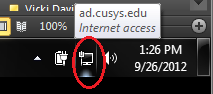 Select “Connect automatically” and Click “Connect”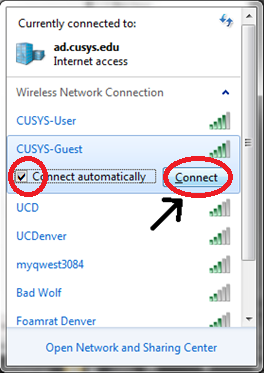 Type in the Security key. This will be located in the room you are in or you can contact the UIS Service Desk by e-mail or by phone below:help@cu.edu303-860-4357Click “Ok”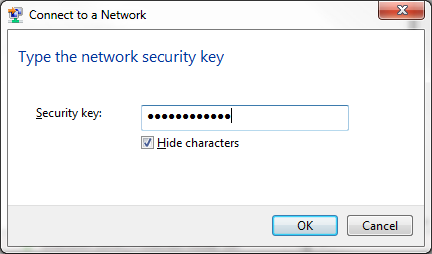 The screen will appear briefly and then disappear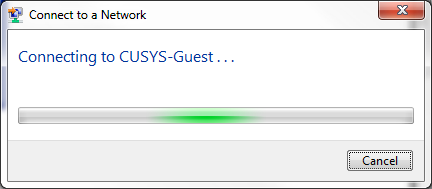 To verify you are connected to the CUSYS-Guest in the lower-right corner of your screen click on the wireless connection icon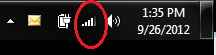 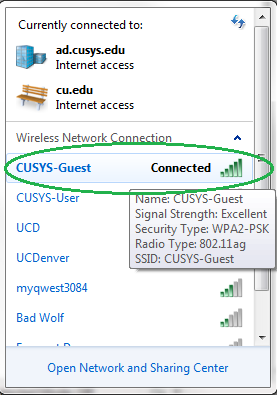 You are now connected to the CUSYS-Guest wireless connection.  The laptop will now automatically connect to the CUSYS-Guest wireless connection.